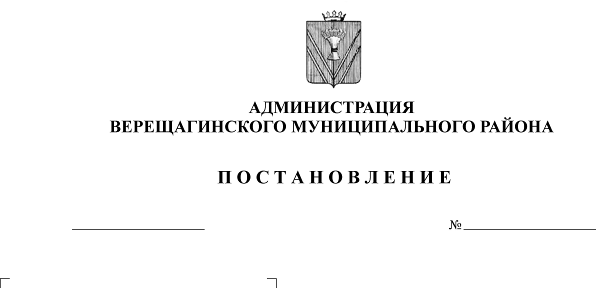 В целях реализации положений Федерального закона от 24.07.2007 
№ 209-ФЗ «О развитии малого и среднего предпринимательства в Российской Федерации», улучшения условий для развития малого и среднего предпринимательства на территории Верещагинского района,  руководствуясь Уставом муниципального образования «Верещагинский муниципальный район Пермского края»,администрация Верещагинского муниципального района ПОСТАНОВЛЯЕТ:Утвердить прилагаемые:  Порядок формирования, ведения, изменения и опубликования Перечня муниципального  имущества предназначенного для предоставления во владение и (или) пользование субъектам малого и среднего предпринимательства и организациям, образующим инфраструктуру поддержки субъектов малого и среднего предпринимательства; Порядок предоставления в аренду муниципального имущества, включенного в перечень муниципального имущества предназначенного для предоставления его во владение и (или) пользование субъектам малого и среднего предпринимательства и организациям, образующим инфраструктуру поддержки субъектов малого и среднего предпринимательства.Признать утратившим силу:2.1 	Постановление Администрации Верещагинского муниципального района от 02.05.2012 № 170 «О порядках формирования, ведения и обязательного опубликования перечня муниципального имущества, предназначенного для предоставления его во владение и (или) пользование субъектам малого и среднего предпринимательства и организациям, образующим инфраструктуру поддержки субъектов малого и среднего предпринимательства, и предоставления в аренду такого имущества»;2.2. 	Постановление Администрации Верещагинского муниципального района от 18.04.2016 № 181 «О внесении изменений в Порядок формирования, ведения и обязательного опубликования перечня муниципального имущества, предназначенного для предоставления его во владение и (или) пользование субъектам малого и среднего предпринимательства и организациям, образующим инфраструктуру поддержки субъектов малого и среднего предпринимательства»2.3. 	Постановление Администрации Верещагинского муниципального района от 20.06.2017 № 458-п «О внесении изменений в порядки формирования, ведения и обязательного опубликования перечня муниципального имущества, предназначенного для предоставления его во владение и (или) пользование субъектам малого и среднего предпринимательства и организациям, образующим инфраструктуру поддержки субъектов малого и среднего предпринимательства, и предоставления в аренду такого имущества, утвержденные Постановлением Верещагинского муниципального района от 21.12.2010 № 514».3. Постановление вступает в силу с момента опубликования в районной газете «Заря».4. Контроль исполнения постановления возложить на начальника Управления имущественных отношений и инфраструктуры администрации Верещагинского муниципального района Пермского края Неволину Н.В.Глава муниципального района –глава администрации Верещагинскогомуниципального района                                                                       С.В. Кондратьев Утвержден постановлением администрации                                                                                                                                                                     Верещагинского муниципального района от 07.03.2019 № СЭД-254-01-01-106ПОРЯДОК ФОРМИРОВАНИЯ, ВЕДЕНИЯ,ИЗМЕНЕНИЯ И ОПУБЛИКОВАНИЯ ПЕРЕЧНЯ МУНИЦИПАЛЬНОГО ИМУЩЕСТВА ПРЕДНАЗНАЧЕННОГО ДЛЯ ПРЕДОСТАВЛЕНИЯ ВО ВЛАДЕНИЕ И (ИЛИ) В ПОЛЬЗОВАНИЕ СУБЪЕКТАМ МАЛОГО И СРЕДНЕГО ПРЕДПРИНИМАТЕЛЬСТВА И ОРГАНИЗАЦИЯМ, ОБРАЗУЮЩИМ ИНФРАСТРУКТУРУ ПОДДЕРЖКИ СУБЪЕКТОВ МАЛОГО И СРЕДНЕГО ПРЕДПРИНИМАТЕЛЬСТВА1. Общие положения1.1. Настоящий Порядок определяет правила формирования, ведения, изменения и опубликования Перечня муниципального имущества предназначенного для предоставления во владение и (или) пользование субъектам малого и среднего предпринимательства и организациям, образующим инфраструктуру поддержки субъектов малого и среднего предпринимательства (далее – Перечень), требования к имуществу, сведения о котором включаются в Перечень, в целях предоставления указанного имущества на долгосрочной основе (в том числе по льготным ставкам арендной платы) субъектам малого и среднего предпринимательства и организациям, образующим инфраструктуру поддержки субъектов малого и среднего предпринимательства (далее – организации инфраструктуры поддержки). 2. Цели создания и основные принципы формирования, 
ведения, ежегодного дополнения и опубликования ПеречняВ Перечне содержатся сведения о муниципальном имуществе свободном от прав третьих лиц (за исключением права хозяйственного ведения, права оперативного управления, а также имущественных прав субъектов малого и среднего предпринимательства), предусмотренном частью 1 статьи 18 Федерального закона от 24.07.2007 № 209-ФЗ «О развитии малого и среднего предпринимательства в Российской Федерации», предназначенном для предоставления во владение и (или) в пользование на долгосрочной основе (в том числе по льготным ставкам арендной платы) субъектам малого и среднего предпринимательства и организациям инфраструктуры поддержки с возможностью отчуждения на возмездной основе в собственность субъектов малого и среднего предпринимательства в соответствии с федеральным законом от 22.07.2008 № 159-ФЗ «Об особенностях отчуждения недвижимого имущества, находящегося в государственной собственности субъектов Российской Федерации или в муниципальной собственности и арендуемого субъектами малого и среднего предпринимательства, и о внесении изменений в отдельные законодательные акты Российской Федерации» и в случаях, указанных в подпунктах 6, 8 и 9 пункта 2 статьи 39.3 Земельного кодекса Российской Федерации.2.2. Формирование Перечня осуществляется в целях:2.2.1. Обеспечения доступности информации об имуществе, включенном в Перечень, для субъектов малого и среднего предпринимательства и организаций инфраструктуры поддержки.2.2.2. Предоставления имущества, принадлежащего на праве собственности МО "Верещагинский муниципальный район" во владение и (или) пользование на долгосрочной основе (в том числе возмездно, безвозмездно и по льготным ставкам арендной платы) субъектам малого и среднего предпринимательства и организациям инфраструктуры поддержки.2.2.3. Реализации полномочий администрации Верещагинского муниципального района Пермского края в сфере оказания имущественной поддержки субъектов малого и среднего предпринимательства.2.2.4. Повышения эффективности управления муниципальным имуществом, находящимся в собственности МО "Верещагинский муниципальный район",  стимулирования развития малого и среднего предпринимательства на территории Верещагинского района. 2.3. Формирование и ведение Перечня основывается на следующих основных принципах:2.3.1 Достоверность данных об имуществе, включаемом в Перечень, и поддержание актуальности информации об имуществе, включенном в Перечень.2.3.2. Ежегодная актуализация Перечня (до 1 ноября текущего года). 2.3.3. Взаимодействие с некоммерческими организациями, выражающими интересы субъектов малого и среднего предпринимательства, институтами развития в сфере малого и среднего предпринимательства в ходе формирования и дополнения Перечня. 3. Формирование, ведение Перечня, внесение в него изменений.3.1. Перечень и изменения в него утверждаются постановлением администрации Верещагинского муниципального района Пермского края.3.2. Формирование и ведение Перечня осуществляется Управлением имущественных отношений и инфраструктуры администрации Верещагинского муниципального района  (далее – Уполномоченный орган) в электронной форме, а также на бумажном носителе. Уполномоченный орган отвечает за достоверность содержащихся в Перечне сведений.3.3. В Перечень вносятся сведения об имуществе, соответствующем следующим критериям:3.3.1. Имущество свободно от прав третьих лиц (за исключением права хозяйственного ведения, права оперативного управления, а также имущественных прав субъектов малого и среднего предпринимательства);3.3.2. В отношении имущества федеральными законами не установлен запрет на его передачу во временное владение и (или) пользование, в том числе в аренду;3.3.3. Имущество не является объектом религиозного назначения;3.3.4. Имущество не требует проведения капитального ремонта или реконструкции, не является объектом незавершенного строительства, за исключением случаев, предусмотренных нормативными актами МО "Верещагинский муниципальный район".  3.3.5. Имущество не включено в действующий в текущем году и на очередной период План приватизации муниципального имущества муниципального образования "Верещагинский муниципальный район", а также в перечень имущества, предназначенного для передачи во владение и (или) в пользование на долгосрочной основе социально ориентированным некоммерческим организациям;3.3.6. Имущество не признано аварийным и подлежащим сносу;3.3.7. Имущество не относится к жилому фонду или объектам сети инженерно-технического обеспечения, к которым подключен объект жилищного фонда;3.3.8. Земельный участок не предназначен для ведения личного подсобного хозяйства, огородничества, садоводства, индивидуального жилищного строительства; 3.3.9. Земельный участок не относится к земельным участкам, предусмотренным подпунктами 1 - 10, 13 - 15, 18 и 19 пункта 8 статьи 39.11 Земельного кодекса Российской Федерации, за исключением земельных участков, предоставленных в аренду субъектам малого и среднего предпринимательства;3.3.10. В отношении имущества, закрепленного за муниципальным  унитарным предприятием, муниципальным учреждением, владеющим им соответственно на праве хозяйственного ведения или оперативного управления (далее – балансодержатель), представлено предложение балансодержателя о включении указанного имущества в Перечень;3.3.11. Имущество не относится к вещам, которые теряют свои натуральные свойства в процессе использования (потребляемым вещам), к малоценному движимому имуществу, к имуществу, срок службы которого составляет менее пяти лет или его предоставление в аренду на срок пять и более лет в соответствии с законодательством Российской Федерации не допускается, а также не является частью неделимой вещи.3.4. Запрещается включение имущества, сведения о котором включены в Перечень, в План приватизации.3.5. Сведения об имуществе группируются в Перечне по видам имущества (недвижимое имущество (в том числе единый недвижимый комплекс), земельные участки, движимое имущество). 3.6. Внесение сведений об имуществе в Перечень (в том числе ежегодное дополнение), а также исключение сведений об имуществе из Перечня осуществляются правовым актом по инициативе Уполномоченного органа, рабочей группы по вопросам имущественной поддержки субъектов малого и среднего предпринимательства, создаваемой  нормативным актом администрации Верещагинского муниципального района, или на основании предложений субъектов малого и среднего предпринимательства, некоммерческих организаций, выражающих интересы субъектов малого и среднего предпринимательства, институтов развития в сфере малого и среднего предпринимательства.3.7. Рассмотрение Уполномоченным органом предложений, поступивших от лиц, указанных в пункте 3.6 настоящего Порядка, осуществляется в течение 30 календарных дней со дня их поступления. По результатам рассмотрения указанных предложений уполномоченным органом принимается одно из следующих решений:3.7.1. О включении сведений об имуществе, в отношении которого поступило предложение, в Перечень с принятием соответствующего правового акта;3.7.2. Об исключении сведений об имуществе, в отношении которого поступило предложение, из Перечня, с принятием соответствующего правового акта;3.7.3. Об отказе в учете предложений с направлением лицу, представившему предложение, мотивированного ответа.3.8. Решение об отказе в учете предложения о включении имущества в Перечень принимается в следующих случаях:3.8.1. Имущество не соответствует критериям, установленным пунктом 3.3 настоящего Порядка.3.8.2. В отношении имущества, закрепленного на праве хозяйственного ведения или оперативного управления, отсутствует согласие на включение имущества в Перечень со стороны балансодержателя. 3.8.3. Отсутствуют индивидуально-определенные признаки движимого имущества, позволяющие заключить в отношении него договор аренды. 3.9. Сведения о муниципальном имуществе могут быть исключены из Перечня в следующих случаях:3.9.1. В течение 2 лет со дня включения сведений о муниципальном имуществе в Перечень в отношении такого имущества от субъектов малого и среднего предпринимательства и организаций инфраструктуры поддержки не поступило:– ни одной заявки на участие в аукционе (конкурсе) на право заключения договора, предусматривающего переход прав владения и (или) пользования имуществом;– ни одного заявления о предоставлении имущества, в том числе без проведения аукциона (конкурса) в случаях, предусмотренных Федеральным законом от 26.07.2006 № 135-ФЗ «О защите конкуренции».3.10. Сведения о муниципальном имуществе подлежат исключению из Перечня, в следующих случаях:3.10.1. В отношении имущества принято решение о его использовании для муниципальных нужд МО "Верещагинский муниципальный район". В решении об исключении имущества из Перечня при этом указывается направление использования имущества;3.10.2. Право собственности МО "Верещагинский муниципальный район" на имущество прекращено по решению суда или в ином установленном законом порядке;3.10.3. Прекращение существования имущества в результате его гибели или уничтожения;3.10.4. Имущество признано в установленном законодательством Российской Федерации порядке непригодным для использования в результате его физического или морального износа, аварийного состояния;3.10.5. Имущество приобретено его арендатором в собственность в соответствии с Федеральным законом от 22.07.2008 № 159-ФЗ «Об особенностях отчуждения недвижимого имущества, находящегося в государственной собственности субъектов Российской Федерации или в муниципальной собственности и арендуемого субъектами малого и среднего предпринимательства, и о внесении изменений в отдельные законодательные акты Российской Федерации» и в случаях, указанных в подпунктах 6, 8 и 9 пункта 2 статьи 39.3 Земельного кодекса Российской Федерации.3.11. В случае, если характеристики имущества изменились таким образом, что имущество стало непригодным для использования по целевому назначению, сведения о нем могут быть сохранены в Перечне, при условии предоставления его субъекту малого и среднего предпринимательства или организации инфраструктуры поддержки на условиях, обеспечивающих проведение его капитального ремонта и (или) реконструкции арендатором в соответствии с нормативным актом администрации Верещагинского муниципального района.3.12. Решение об исключении из Перечня имущества, предоставленного в аренду субъекту малого и среднего предпринимательства или организации инфраструктуры поддержки, может быть принято при наличии письменного согласия арендатора с таким исключением, кроме случая, указанного в подпунктах 3.10.3-3.10.5 пункта 3.10 настоящего Порядка.4. Опубликование Перечня и предоставление сведений о включенном
 в него имуществе 4.1. Администрация Верещагинского муниципального района:4.1.1. Обеспечивает опубликование Перечня или изменений в Перечень в средствах массовой информации  в течение 10 рабочих дней со дня их утверждения.4.1.2. Осуществляет в течение 3 рабочих дней со дня утверждения Перечня или изменений в Перечень размещение Перечня на официальном сайте Верещагинского муниципального района в информационно-телекоммуникационной сети «Интернет» www.veradm.ru.4.1.3. Предоставляет в орган исполнительной власти субъекта Российской Федерации, уполномоченный на взаимодействие с АО «Федеральная корпорация по развитию малого и среднего предпринимательства» в области развития малого и среднего предпринимательства, сведения о Перечне и изменениях в него в порядке, по форме и в сроки, установленные приказом Министерства экономического развития Российской Федерации от 20 апреля 2016 г. № 264 «Об утверждении порядка представления сведений об утвержденных перечнях государственного имущества и муниципального имущества, указанных в части 4 статьи 18 Федерального закона «О развитии малого и среднего предпринимательства в Российской Федерации», а также об изменениях, внесенных в такие перечни, в акционерное общество «Федеральная корпорация по развитию малого и среднего предпринимательства», формы представления и состава таких сведений».Утвержден Постановлением администрации                                                                                                                                                                     Верещагинского муниципального района 07.03.2019 № СЭД-254-01-01-106ПОРЯДОКПРЕДОСТАВЛЕНИЯ В АРЕНДУ МУНИЦИПАЛЬНОГО ИМУЩЕСТВА,ВКЛЮЧЕННОГО В ПЕРЕЧЕНЬ МУНИЦИПАЛЬНОГО ИМУЩЕСТВА ПРЕДНАЗНАЧЕННОГО ДЛЯ ПРЕДОСТАВЛЕНИЯ ЕГО ВО ВЛАДЕНИЕ И (ИЛИ) ПОЛЬЗОВАНИЕ СУБЪЕКТАМ МАЛОГО И СРЕДНЕГО ПРЕДПРИНИМАТЕЛЬСТВА И ОРГАНИЗАЦИЯМ, ОБРАЗУЮЩИМ ИНФРАСТРУКТУРУ ПОДДЕРЖКИ СУБЪЕКТОВ МАЛОГО И СРЕДНЕГО ПРЕДПРИНИМАТЕЛЬСТВАОбщие положения1.1.	Настоящий Порядок устанавливает порядок и условия предоставления в аренду муниципального имущества, включенного в Перечень муниципального имущества предназначенного для предоставления во владение и (или) в пользование субъектам малого и среднего предпринимательства и организациям, образующим инфраструктуру поддержки субъектов малого и среднего предпринимательства (далее - Перечень). 1.2.	Имущество, включенное в Перечень, предоставляется в аренду по результатам проведения аукциона или конкурса на право заключения договора аренды (далее также — торги), за исключением случаев, установленных частями 1 и 9 статьи 17.1 Федерального закона от 26 июля 2006 года № 135-ФЗ «О защите конкуренции» (далее - Закон о защите конкуренции) и пунктом 2 статьи 396 Земельного кодекса Российской Федерации.1.3.	Право заключить договор аренды имущества, включенного в Перечень, имеют субъекты малого и среднего предпринимательства, сведения о которых содержатся в едином реестре субъектов малого и среднего предпринимательства, организации, образующие инфраструктуру поддержки субъектов малого и среднего предпринимательства сведения о которой содержатся в едином реестре организаций, образующих инфраструктуру поддержки субъектов малого и среднего предпринимательства (далее - Субъект), за исключением Субъектов, указанных в части 3 статьи 14 Федерального закона от 24.07.2007 № 209-ФЗ «О развитии малого и среднего предпринимательства в Российской Федерации».2. Порядок предоставления имущества, включенного в Перечень 
(за исключением земельных участков)2.1. Имущество, включенное в Перечень (за исключением земельных участков), предоставляется в аренду правообладателем имущества, которым является:2.1.1	в отношении имущества казны МО "Верещагинский муниципальный район" – Управление имущественных отношений и инфраструктуры администрации Верещагинского муниципального района 2.1.2.	в отношении муниципального имущества, закрепленного на праве хозяйственного ведения или оперативного управления за муниципальным унитарным предприятием, на праве оперативного управления муниципальным учреждением - соответствующее предприятие или учреждение (далее - балансодержатель).2.2. Организатором торгов на право заключения договора аренды имущества, включенного в Перечень, может быть правообладатель либо привлеченная им специализированная организация.2.3. Предоставление в аренду имущества, за исключением земельных участков, включенного в Перечень (далее - имущество), осуществляется:2.3.1. по инициативе правообладателя по результатам проведения торгов на право заключения договора аренды в соответствии с Правилами проведения конкурсов или аукционов на право заключения договоров аренды, договоров безвозмездного пользования, договоров доверительного управления имуществом, иных договоров, предусматривающих переход прав в отношении государственного или муниципального имущества, утвержденными приказом Федеральной антимонопольной службы от 10 февраля 2010 года № 67 «О порядке проведения конкурсов или аукционов на право заключения договоров аренды, договоров безвозмездного пользования, договоров доверительного управления имуществом, иных договоров, предусматривающих переход прав в отношении государственного или муниципального имущества, и перечне видов имущества, в отношении которого заключение указанных договоров может осуществляться путем проведения торгов в форме конкурса» (Далее - Приказ ФАС России № 67);2.3.2. по заявлению Субъекта о предоставлении имущества казны без проведения  торгов по основаниям, установленными частями 1 и 9 статьи 17.1 Закона о защите конкуренции, осуществляется в соответствии с (наименование нормативного правового акта публично-правового образования по вопросу распоряжения государственным (муниципальным) имуществом), в том числе:2.4.	В проект договора аренды недвижимого имущества (за исключением земельного участка) включаются следующие условия:2.4.1.	условие об обязанности арендатора по использованию объекта недвижимости в соответствии с целевым назначением;2.4.2.	условие о сроке договора аренды: он должен составлять не менее 5 лет. Более короткий срок договора может быть установлен по письменному заявлению Субъекта, поступившему до заключения договора аренды. В случае, если правообладателем является бизнес-инкубатор, срок договора аренды не может превышать 3 лет.2.5. При определении срока действия договора аренды учитываются максимальные (предельные) сроки договора для отдельных видов аренды, а также для аренды отдельных видов имущества, если они установлены федеральным законом в соответствии с частью 3 статьи 610 Гражданского кодекса Российской Федерации.В случае выявления факта использовании имущества не по целевому назначению и (или) с нарушением запретов, установленных частью 4.2. статьи 18 Федерального закона от 24 июля 2007 года № 209-ФЗ «О развитии малого и среднего предпринимательства в Российской Федерации», а также в случаях, предусмотренных статьей 619 Гражданского кодекса Российской Федерации, правообладатель направляет арендатору письменного предупреждения о необходимости исполнения им обязательства в разумный срок, который должен быть указан в этом предупреждении.В случае неисполнения арендатором своих обязательств в срок, указанный в предупреждении, направленном арендатору в соответствии с пунктом 3.9 настоящего Порядка, правообладатель:2.7.1.	обращается в суд с требованием о прекращении права аренды государственного (муниципального) имущества;2.7.2. в течение тридцати дней обеспечивает внесение в реестр субъектов малого и среднего предпринимательства —  получателей поддержки информации о нарушениях арендатором условий предоставления поддержки.Порядок предоставления земельных участков, включенных в Перечень3.1.	Земельные участки, включенные в Перечень, предоставляются в аренду уполномоченным органом;3.2. Организатором торгов на право заключения договора аренды земельного участка, включенного в Перечень, может быть уполномоченный орган либо привлеченная им специализированная организация.3.3.	Предоставление в аренду земельных участков, включенных в Перечень, осуществляется в соответствии с положениями главы V.1 Земельного кодекса Российской Федерации:4.Установление льгот за пользование имуществом, включенным в ПереченьДля субъектов малого и среднего предпринимательства, являющихся сельскохозяйственными кооперативами или занимающихся социально значимыми видами деятельности, иными установленными государственными программами (подпрограммами) Российской Федерации, государственными программами (подпрограммами) Пермского края, муниципальными программами (подпрограммами) приоритетными видами деятельности в период действия договора аренды (кроме договора аренды земельного участка) предоставляется льгота по арендной плате. Арендная плата за пользование имуществом, включенным в Перечень, за исключением земельных участков и имущества закрепленного на праве хозяйственного ведения за муниципальным унитарным предприятием или на праве оперативного управления за муниципальным учреждением, вносится в следующем порядке:в первый год аренды - 40 процентов размера арендной платы;во второй год аренды - 60 процентов размера арендной платы;в третий год аренды - 80 процентов размера арендной платы;в четвертый год аренды и далее - 100 процентов размера арендной платы.4.2.	Установленные настоящим разделом льготы по арендной плате подлежат отмене в следующих случаях: порча имущества, несвоевременное систематическое внесение арендной платы (2 и более раза), использование имущества не по назначению, другие основания в соответствии с гражданским законодательством Российской Федерации.В случае отмены льгот применяется ставка арендной платы, определенная без учета льгот и установленная договором аренды. 	В отношении имущества, закрепленного на праве хозяйственного ведения или оперативного управления за муниципальным унитарным предприятием, на праве оперативного управления за муниципальным учреждением, льготы по арендной плате, условия их применения определяются внутренними актами балансодержателями.